SEHEMU YA 2 Kwa kila sehemu iliyorodheshwa hapa chini, Tafadhali chagua Ndio, Baadhi tu au Hapana, ikiwezekana.  Chagua "Ndio" tu wakati vipengele vyote vinapatikana kwa kiasi cha kuridhisha. Toa maoni kwa kila jibu la "Baadhi tu" au "Hapana". Weka Hamna katika sehemu ya maoni kama "haihusiki".  Baadhi ya maswali yanahitaji kuona vifaa ili kutoa maoni ya = "Ndiyo" na yanayonyeshwa kwa aikoni ya  .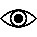 SEHEMU YA 2: VIGEZO VYA KUTATHMINI Jina la Kituo: ______________________________________________________        Tarehe ya Tathmini (DD/MM/YYY): __________________________Kila kipengee kilichotiwa alama kitapewa thamani ya alama:Vipengee vilivyotiwa alama ya "Ndiyo" vinapokea alama 1. Vipengee vilivyotiwa alama "Baadhi tu" vinapokea alama 0.5. Vipengee vilivyotiwa alama "Hapana" vinapokea alama 0. Jumla ya alama zilizowekwa kwa kila sehemu lazima zihesabiwe na kurekodiwa katika mwisho wa sehemu.Jumla ya alama zilizopatikana na kila kituo kilichotathminiwa zitakaguliwa ili kubaini kama zinalingana na kiwango maalum cha utendaji.Jumla ya Alama Zilizotolewa: ___ % Jumla ___ Kiwango___Sehemu ya 3 Ripoti ya Ujumlishaji ya Mtathmini kwa Utayari wa Kituo wa Kutathmini Ongezeko la VLTarehe ya Tathmini (DD/MM/YYYY):Tarehe ya Tathmini (DD/MM/YYYY):Utathmini wa kwanza?Ndio  HapanaSaa za Kuanza:Saa za Kutamatisha:Ikiwa ni Hapana:Tarehe ya Mwisho Kufanyiwa Tathmini (DD/MM/YYYY):Jina la Kituo:Jina la Kituo:Ngazi ya Kituo (Tia alama kwenye chaguo moja)                 Eneo/Mkoa/Kata         Kituo cha rufaa/kituo cha UboraWilaya   Kituo cha afya     ZahanatiKituo cha afyaNyingine (Tafadhali bainisha kulingana na mazingira maalum ya nchi): Eneo/Mkoa/Eneo:         Eneo/Mkoa/Eneo:         Uhusiano (Tia alama kwenye chaguo moja)SerikaliBinafsiShirika la kidiniShirika lisilo la kiserikaliAina nyingine:Jina la Mtathmini wa 1:Jina la Mtathmini wa 1:Jina la Mtathmini wa 2:1.0 SIFA ZA KITUO1.0 SIFA ZA KITUO1.0 SIFA ZA KITUO1.0 SIFA ZA KITUOMpe tabibu wa ART sehemu ya 1 na 2 (msimamizi wa kituo anaweza kuchangia).Mpe tabibu wa ART sehemu ya 1 na 2 (msimamizi wa kituo anaweza kuchangia).Mpe tabibu wa ART sehemu ya 1 na 2 (msimamizi wa kituo anaweza kuchangia).Mpe tabibu wa ART sehemu ya 1 na 2 (msimamizi wa kituo anaweza kuchangia).                                                                                                                                                                                               Jibu                                                                                                                                                                                               Jibu                                                                                                                                                                                               Jibu                                                                                                                                                                                               JibuVipimo vya VL vilianza lini katika kituo hiki? (MM/YYYY)Ni wagonjwa wangapi wanaotumia ART kwa sasa?Kuna wagonjwa wangapi ni wanaotumia ART ya ngazi ya 2?IdadiVituo vya hudumaMaoniJumla ya idadi ya Wateja Wataalam (EC)Toa maoni yoyote ya ziada juu ya changamoto yanayokukumba kuhusiana na Wahudumu waliopo wa kutoa matibabu ya HIV na upimaji wa HIV husika (k.m., VL) katika sehemu ya maoniSEHEMUSEHEMUNDIOBAADHI TUHAPANAMaoniAlama/Jumla (bila kujumuisha Hamna)MASWALI YANAYOHUSIANA NA HUDUMA YA KIMATIBABU MASWALI YANAYOHUSIANA NA HUDUMA YA KIMATIBABU MASWALI YANAYOHUSIANA NA HUDUMA YA KIMATIBABU MASWALI YANAYOHUSIANA NA HUDUMA YA KIMATIBABU MASWALI YANAYOHUSIANA NA HUDUMA YA KIMATIBABU MASWALI YANAYOHUSIANA NA HUDUMA YA KIMATIBABU AlamaAina ya Vipimo, Algoriti za Vipimo na Majukumu ya WahudumuAina ya Vipimo, Algoriti za Vipimo na Majukumu ya WahudumuAina ya Vipimo, Algoriti za Vipimo na Majukumu ya WahudumuAina ya Vipimo, Algoriti za Vipimo na Majukumu ya WahudumuAina ya Vipimo, Algoriti za Vipimo na Majukumu ya WahudumuAina ya Vipimo, Algoriti za Vipimo na Majukumu ya WahudumuAina ya Vipimo, Algoriti za Vipimo na Majukumu ya Wahudumu2.1Kituo chako kinaomba/kinaagiza vipimo vya VL?  Walengwa (Tia alama ya Baadhi tu na uandike maoni ya mhusika) Mara kwa mara (Tia alama ya NDIO, ikiwa ni watu wote husika; tia alama ya = Baadhi tu kwa vikundi vidogo maalum vya watu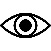 2.2 Je, wasaidizi wa algoriti za vipimo vya VL hutumwa kuhudumia vikundi hiv?2.2.1 Watu Wazima?2.2.2 Vijana Baleghe (miaka 10-19)?2.2.3 Watoto (chini ya miaka 10)?2.2.4 Wanawake wajawazito/wanaonyonyesha?2.3Je, kuna wahudumu wa zahanati waliopewa shughuli zifuatazo? 2.3.1 Mtu muhimu aiyetambuliwa katika kliniki ya ART ambaye anawajibikia shughuli zinazohusiana na VL?2.3.2 Kujaza fomu ya maagizo ya VL?2.3.3 Mkusanyiko wa sampuli ya VL?2.3.4 Hurekodi upokeaji matokeo ya vipimo vya VL kutoka maabara (fafanua kama yalifanywa kwenye maabara ya kuchakata au kwenye maabara ndogo ya kituo?)? (Kumbuka: maabara ndogo ni kituo kinachosimamiwa na mtaalam wa maabara, kilicho na uwezo wa kutenganisha sampuli na ambapo uchunguzi mwingine hufanyika kama vile kutambua bakteria kwa rangi, uchunguzi wa AFB, uchunguzi wa mkojo, nk.)2.3.5 Hukagua matokeo ya vipimo vya VL na kutenganisha VL < 1000 vs nakala ≥1, 000 kwa kila mililita?2.3.6 Hurekodi matokeo ya vipimo vya VL katika rekodi ya mgonjwa?2.3.7 Hufuatilia matokeo ya vipimo vya VL ambavyo havijapokelewa kutoka maabarani (yaani, matokeo bora au yanayosubiriwa)?Kabla ya VipimoKabla ya VipimoKabla ya VipimoKabla ya VipimoKabla ya VipimoKabla ya VipimoKabla ya Vipimo2.4Je, kuna fomu maalum ya VL ya maagizo ya kiwango cha kitaifa au kituo VL?2.5Je, kuna idadi ya kutosha ya fomu za sampuli za VL zilizohifadhiwa  (yaani, miezi >3)?2.6Je SOP zimetengenezwa kwa ajili ya kuagiza VL na kukusanya sampuli za VL zinazojumuisha yafuatayo?2.6.1 Kujaza fomu ya maagizo ya sampuli ya VL?2.6.2 Kukusanya sampuli za VL?2.7Kuna mpango wa elimu kuhusu VL katika ngazi ya kituo kwa ajili ya wagonjwa?2.8Je, una nyenzo za elimu ya wagonjwa kuhusu ujuzi wa VL?Baada ya vipimoBaada ya vipimoBaada ya vipimoBaada ya vipimoBaada ya vipimoBaada ya vipimoBaada ya vipimo2.9Je, kuna mpango wa elimu ya jamii ya masomo ya VL (yaani, mawasilisho kukuza ufahamu wa jamii)?       2.10Je, baada ya matokeo ya mtihani ya VL kupokelewa kutoka maabara/kitovu kikuu, kuna mfumo wa kukagua matokeo katika kituo chako?2.11Wakati matokeo ya VL yamekaguliwa, je, kwa kawaida yanatengwa katika VL nakala ≥1,000 za VL/mL vs nakala <1,000/mL?NDIOBAADHI TUHAPANAMaoniAlama/Jumla (bila kujumuisha Hamna)2.12Kuna mchakato wa kuhakikisha kuwa wagonjwa wanapata matokeo yao?2.13Je, SOP zimetengenezwa kwa ajili ya kurekodi matokeo ya vipimo vya VL baada ya kurejeshwa kwenye vituo katika vifaa vifuatavyo?2.13.1 Chati ya Wagonjwa2.13.2 Rejista ya VL kubwa2.14Je, wagonjwa wanapokea matokeo yao katika kipindi maalumu?Ikiwa ni ndio, tia alama kulingana na kipindi wastani: ndani ya mwezi 1 (andika = ndio) > mwezi 1-miezi 3 (andika= baadhi tu) > miezi 3 (andika= hapana)2.15Kuna SOP kwa ajili ya kusimamia wagonjwa waliofasiliwa kuwa na hali ya ukandamizaji virusi (nakala <1,000/mL)?2.16Kuna SOP kwa ajili ya kusimamia wagonjwa waliofasiliwa kuwa na hali ya kushindwa kwa matibabu ya virusi (nakala ≥1,000/mL)?2.17Je, kuna vifaa vya kufuatilia wagonjwa walio na VL ya nakala ≥1000/mL?2.18Je, kuna mchakato wa ushauri wa uzingatiaji wa kiwango cha juu kwa wagonjwa walio na VL ya nakala ≥1,000/mL?       Ushauri wa Uzingatiaji wa Kiwango cha JuuUshauri wa Uzingatiaji wa Kiwango cha JuuUshauri wa Uzingatiaji wa Kiwango cha JuuUshauri wa Uzingatiaji wa Kiwango cha JuuUshauri wa Uzingatiaji wa Kiwango cha JuuUshauri wa Uzingatiaji wa Kiwango cha JuuUshauri wa Uzingatiaji wa Kiwango cha Juu2.19Kuna zana za kusaidia kazi wakati wa Ushauri wa uzingatiaji wa kiwango cha juu kwa wagonjwa walio na VL ya nakala ≥1000/mL mwafaka kwa vikundi vifuatavyo vya watu?2.19.1 Watu Wazima?2.19.2 Vijana Baleghe (miaka 10-19)?2.19.3 Watoto (chini ya miaka 10)?NDIOBAADHI TUHAPANAMaoniAlama/Jumla (bila kujumuisha Hamna)2.19.4 Wanawake wajawazito/wanaonyonyesha?2.20Je, kuna utaratibu uliowekwa kwa ajili ya wagonjwa ambao wanarudi kupokwa ushauri wa uzingatiaji wa kiwango cha juu? Kudhibiti Hali ya Kushindwa kwa Matibabu ya VirusiKudhibiti Hali ya Kushindwa kwa Matibabu ya VirusiKudhibiti Hali ya Kushindwa kwa Matibabu ya VirusiKudhibiti Hali ya Kushindwa kwa Matibabu ya VirusiKudhibiti Hali ya Kushindwa kwa Matibabu ya VirusiKudhibiti Hali ya Kushindwa kwa Matibabu ya VirusiKudhibiti Hali ya Kushindwa kwa Matibabu ya Virusi2.21Je, kuna mfumo wa kushauriana na mtaalam ili kuwasimamia wagonjwa walio kwenye awamu ya 1 ya kushindwa kwa matibabu ya virusi (nakala ≥1,000/mL; 1 kushindwa kwa matibabu ya awamu ya 1)?    2.22Je, kuna mchakato sanifu wa kubadilisha matibabu ya ARV kwa wagonjwa wenye hali ya kushindwa kwa matibabu ya awamu ya 1?2.23Je, kuna mfumo wa kushauriana na wataalamu ili kuwasimamia wagonjwa walio kwenye awamu ya 2ya kushindwa kwa matibabu ya virusi (nakala ≥1,000/mL; awamu ya 2ya kushindwa kwa matibabu ya virusi)?  2.24Je, kuna utaramchakato tibu sanifu wa kubadilisha matibabu ya ARV kwa wagonjwa wenye hali ya kushindwa kwa matibabu ya awamu ya 2?  2.25Je, matibabu ya ARV ya awamu ya pili yanapatikana katika kituo hiki kwa vikundi vya watu vifuatavyo?2.252.25.1 Watu Wazima?2.252.25.2 watoto?2.26Taratibu za hesabu ya CD4 za kufuatilia wa wagonjwa wanaotumia ART zimebadilika katika kituo hiki katika kipindi cha miezi 6 iliyopita?              2.0 ALAMA YA KLINIKI2.0 ALAMA YA KLINIKI2.0 ALAMA YA KLINIKI2.0 ALAMA YA KLINIKI2.0 ALAMA YA KLINIKI2.0 ALAMA YA KLINIKI2.0 ALAMA YA KLINIKI2.0 ALAMA YA KLINIKI2.0 ALAMA YA KLINIKI2.0 ALAMA YA KLINIKI2.0 ALAMA YA KLINIKI2.0 ALAMA YA KLINIKIAlama/Jumla (bila kujumuisha Hamna)SEHEMUSEHEMUNDIOBAADHI TUHAPANAMaoniAlama/Jumla (bila kujumuisha Hamna)3.0 MASWALI YANAYOHUSIANA NA MAABARA3.0 MASWALI YANAYOHUSIANA NA MAABARA3.0 MASWALI YANAYOHUSIANA NA MAABARA3.0 MASWALI YANAYOHUSIANA NA MAABARA3.0 MASWALI YANAYOHUSIANA NA MAABARA3.0 MASWALI YANAYOHUSIANA NA MAABARAAlamaMpe meneja/ofisa wa maabara sehemu ya 3, 6, 7 (ikiwezekana)Jibu maswali husika kulingana na aina ya sampuli zilizokusanywa: kwa ukusanyaji wa damu yote tu, jibu maswali ya 3.1-3.7 na 3.10-3.26; kwa ukusanyaji wa DBS tu, jibu maswali ya 3.1 -.2 na 3.8 - 3.26.  (Kumbuka: ikiwa kituo chako kinakusanya DBS na plasma, jibu maswali yote ya 3.1-3.26).  Ikiwa vituo havina maabara ndogo, (Kumbuka: maabara ndogo ina mtaalam au mwatateknolojia aliyehitimu), ruka maswali ya 3.4-3.7. Baadhi ya maswali yanahitaji kuona vifaa ili kutoa maoni ya = "Ndiyo" na yanayonyeshwa kwa aikoni ya  .Mpe meneja/ofisa wa maabara sehemu ya 3, 6, 7 (ikiwezekana)Jibu maswali husika kulingana na aina ya sampuli zilizokusanywa: kwa ukusanyaji wa damu yote tu, jibu maswali ya 3.1-3.7 na 3.10-3.26; kwa ukusanyaji wa DBS tu, jibu maswali ya 3.1 -.2 na 3.8 - 3.26.  (Kumbuka: ikiwa kituo chako kinakusanya DBS na plasma, jibu maswali yote ya 3.1-3.26).  Ikiwa vituo havina maabara ndogo, (Kumbuka: maabara ndogo ina mtaalam au mwatateknolojia aliyehitimu), ruka maswali ya 3.4-3.7. Baadhi ya maswali yanahitaji kuona vifaa ili kutoa maoni ya = "Ndiyo" na yanayonyeshwa kwa aikoni ya  .Mpe meneja/ofisa wa maabara sehemu ya 3, 6, 7 (ikiwezekana)Jibu maswali husika kulingana na aina ya sampuli zilizokusanywa: kwa ukusanyaji wa damu yote tu, jibu maswali ya 3.1-3.7 na 3.10-3.26; kwa ukusanyaji wa DBS tu, jibu maswali ya 3.1 -.2 na 3.8 - 3.26.  (Kumbuka: ikiwa kituo chako kinakusanya DBS na plasma, jibu maswali yote ya 3.1-3.26).  Ikiwa vituo havina maabara ndogo, (Kumbuka: maabara ndogo ina mtaalam au mwatateknolojia aliyehitimu), ruka maswali ya 3.4-3.7. Baadhi ya maswali yanahitaji kuona vifaa ili kutoa maoni ya = "Ndiyo" na yanayonyeshwa kwa aikoni ya  .Mpe meneja/ofisa wa maabara sehemu ya 3, 6, 7 (ikiwezekana)Jibu maswali husika kulingana na aina ya sampuli zilizokusanywa: kwa ukusanyaji wa damu yote tu, jibu maswali ya 3.1-3.7 na 3.10-3.26; kwa ukusanyaji wa DBS tu, jibu maswali ya 3.1 -.2 na 3.8 - 3.26.  (Kumbuka: ikiwa kituo chako kinakusanya DBS na plasma, jibu maswali yote ya 3.1-3.26).  Ikiwa vituo havina maabara ndogo, (Kumbuka: maabara ndogo ina mtaalam au mwatateknolojia aliyehitimu), ruka maswali ya 3.4-3.7. Baadhi ya maswali yanahitaji kuona vifaa ili kutoa maoni ya = "Ndiyo" na yanayonyeshwa kwa aikoni ya  .Mpe meneja/ofisa wa maabara sehemu ya 3, 6, 7 (ikiwezekana)Jibu maswali husika kulingana na aina ya sampuli zilizokusanywa: kwa ukusanyaji wa damu yote tu, jibu maswali ya 3.1-3.7 na 3.10-3.26; kwa ukusanyaji wa DBS tu, jibu maswali ya 3.1 -.2 na 3.8 - 3.26.  (Kumbuka: ikiwa kituo chako kinakusanya DBS na plasma, jibu maswali yote ya 3.1-3.26).  Ikiwa vituo havina maabara ndogo, (Kumbuka: maabara ndogo ina mtaalam au mwatateknolojia aliyehitimu), ruka maswali ya 3.4-3.7. Baadhi ya maswali yanahitaji kuona vifaa ili kutoa maoni ya = "Ndiyo" na yanayonyeshwa kwa aikoni ya  .Mpe meneja/ofisa wa maabara sehemu ya 3, 6, 7 (ikiwezekana)Jibu maswali husika kulingana na aina ya sampuli zilizokusanywa: kwa ukusanyaji wa damu yote tu, jibu maswali ya 3.1-3.7 na 3.10-3.26; kwa ukusanyaji wa DBS tu, jibu maswali ya 3.1 -.2 na 3.8 - 3.26.  (Kumbuka: ikiwa kituo chako kinakusanya DBS na plasma, jibu maswali yote ya 3.1-3.26).  Ikiwa vituo havina maabara ndogo, (Kumbuka: maabara ndogo ina mtaalam au mwatateknolojia aliyehitimu), ruka maswali ya 3.4-3.7. Baadhi ya maswali yanahitaji kuona vifaa ili kutoa maoni ya = "Ndiyo" na yanayonyeshwa kwa aikoni ya  .Mpe meneja/ofisa wa maabara sehemu ya 3, 6, 7 (ikiwezekana)Jibu maswali husika kulingana na aina ya sampuli zilizokusanywa: kwa ukusanyaji wa damu yote tu, jibu maswali ya 3.1-3.7 na 3.10-3.26; kwa ukusanyaji wa DBS tu, jibu maswali ya 3.1 -.2 na 3.8 - 3.26.  (Kumbuka: ikiwa kituo chako kinakusanya DBS na plasma, jibu maswali yote ya 3.1-3.26).  Ikiwa vituo havina maabara ndogo, (Kumbuka: maabara ndogo ina mtaalam au mwatateknolojia aliyehitimu), ruka maswali ya 3.4-3.7. Baadhi ya maswali yanahitaji kuona vifaa ili kutoa maoni ya = "Ndiyo" na yanayonyeshwa kwa aikoni ya  .3.1Je, kuna mtaalam wa kudunga mishipa ya damu?3.2Je, kuna mtu ambaye ana uwezo wa kuchukua sampuli za damu ya vena kwa vikundi vifuatavyo vya watu?Watu wazima 3.2.1 ≥ miaka 15?Watoto3.2. 2 < miaka 5?3.2.3 miaka 5-10?3.2.4 11 < miaka 15?3.3Je, kituo chako kina maabara ndogo? (Kumbuka: maabara ndogo ina mtaalam au mwatateknolojia aliyehitimu)  Kama hakuna, ruka maswali ya 3.4-3.7.3.4Una kifaa kinachofanya kazi cha kutenganisha plasma?3.5Je, umepokea mafundisho ya kutenganisha mishipa ya damu?3.6Je, una jokofu linalofanya kazi?3.7Unaweza kuhifadhi sampuli za plasma na damu nzima katika kiwango cha joto kilichopendekezwa kabla ya kusafirishwa hadi kwenye maabara ili kufanyiwa vipimo vya VL? 3.8Je, kuna mtu mwenye uwezo wa kuandaa aina zifuatazo za sampuli za VL katika kituo hiki? 3.8.1 DBS kutoka damu ya vena?3.8.2 DBS kutoka damu ya kuchoma kidole/kisigino?Kutayarisha na Kufunga DBSKutayarisha na Kufunga DBSKutayarisha na Kufunga DBSKutayarisha na Kufunga DBSKutayarisha na Kufunga DBSKutayarisha na Kufunga DBSKutayarisha na Kufunga DBS3.93.9.1 Je, unatumia glavu zisizo na poda kukusanya DBS?3.93.9.2 Je, unandaa na kufunga sampuli ya DBS?3.93.9.3 Je, unakusanya angalau sehemu 3 kamili za damu kwa kila kadi ya DBS?3.93.9.4 Je, unakausha sampuli za DBS angalau saa 4 kabla ya kuzifunga?3.93.9.5 Je, unatenganisha kadi ya DBS kwa karatasi ya kioo ikiwa unafunga kadi nyingi?3.93.9.6 Je, unaziba kadi za DBS zilizokaushwa katika mifuko ya kufungwa kwa zipu?3.93.9.7 Je, unajumuisha angalau pakiti 1 kikaushaji kwa kila kadi katika sampuli ulizofunga?3.93.9.8 Je, unajumuisha kadi ya kiashiria cha unyevu katika mfuko wako wa DBS?Usafirishaji SampuliUsafirishaji SampuliUsafirishaji SampuliUsafirishaji SampuliUsafirishaji SampuliUsafirishaji SampuliUsafirishaji Sampuli3.103.10.1 Kuna kumbukumbu ya usafirishaji sampuli?3.103.10.2 Je, kumbukumbu ya usafirishaji sampuli inakaguliwa kubaini uzingatiaji usafiri na wakati?NDIOBAADHI TUHAPANAMaoniAlama/Jumla (bila kujumuisha Hamna)3.10.3 Je, mfumo wako wa usafirishaji sampuli unatumia hifadhi baridi?3.10.4 Je, halijoto ya usafirishaji imefuatiliwa?Ubora wa SampuliUbora wa SampuliUbora wa SampuliUbora wa SampuliUbora wa SampuliUbora wa SampuliUbora wa Sampuli3.11Je, unafuatilia kiwango cha kukataliwa kwa sampuli cha kila mwezi? 3.12Unaweza kuonyesha kiwango cha kukataliwa cha kila mwezi kwa miezi 3 iliyopita? Andiak = ndio ikiwa asilimia inayoonyeshwa kwa kila miezi 3, andika = baadhi tu ikiwa inaonyeshwa kwa mwezi 1-2.  Andika viwango vya mwezi wowote/au miezi yote katika sehemu ya maoni.3.13Je, kuna kiwango chochote cha kukataliwa kilichozidi 3% (k.m., 1 kati ya 30)? (Andika = Hamna > 3%; andika = Ndio ikiwa < 3%)3.14Je, kuna mfumo wa kukagua matokeo ya VL ambayo hayajarejeshwa?3.15Je, kuna mfumo wa maoni katika kituo chako kwa sampuli zilizokataliwa/zisizotosha?3.16Je, unapokea taarifa ya mara kwa mara ya sampuli zilizokataliwa/zisizotosha kutoka maabara kuu ya vipimo?Bidhaa za Matumizi/VitendanishiBidhaa za Matumizi/VitendanishiBidhaa za Matumizi/VitendanishiBidhaa za Matumizi/VitendanishiBidhaa za Matumizi/VitendanishiBidhaa za Matumizi/VitendanishiBidhaa za Matumizi/Vitendanishi3.17Kumekuwa na tukio lolote la kuisha kwabidhaa za matumizi za sampuli za VL sampuli katika miezi 3 iliyopita?3.183.18.1 Je, kuna mfumo wa hesabu kwa ajili ya bidhaa zote za matumizi za sampuli za VL?3.183.18.2 Je, bidhaa zote za matumizi za sampuli za VL matumizi zimehifadhiwa kulingana na mapendekezo ya mtengenezaji?    NDIOBAADHI TUHAPANAMaoniAlama/Jumla (bila kujumuisha Hamna)3.18.3 Je, bidhaa zote za matumizi za sampuli za VL hutumiwa au kutupwa kabla ya tarehe ya kuharibika?             3.19Je, kuna hifadhi ya kutosha ya vitendanishi?Usalama wa MaabaraUsalama wa MaabaraUsalama wa MaabaraUsalama wa MaabaraUsalama wa MaabaraUsalama wa MaabaraUsalama wa Maabara3.203.20.1 Je, tovuti yako ina taratibu za kushughulikia na kutumia nyenzo hatari kwa maumbile?3.203.20.2 Je, una vifaa vya kudhibiti damu inayomwagika?3.203.20.3 Je, kuna SOP za kudhibiti damu inayomwagika?3.203.20.4 Je, bidhaa za kudhibiti damu inayomwagika zimekwisha katika mwaka mmoja uliopita?3.203.20.5 kuna hati zinazoonyesha kuwa wahudumu wa maabara wamepewa mafundisho kuhusu utunzaji vifaa hatari, usalama wa mahali pa kazi, na kudhibiti umwagikaji? (ikiwa hakuna wahudumu wa maabara, andika Hamna)3.203.20.6 Glavu zinapatikana kila wakati?3.203.20.7 Je, kuna nyenzo nyingine hatari (kwa mfano, mfuko wa bidhaa hatari, kontena za kuweka vifaa vyenye makali)?Vitabu vya kumbukumbu, SOP na Hati za KaziVitabu vya kumbukumbu, SOP na Hati za KaziVitabu vya kumbukumbu, SOP na Hati za KaziVitabu vya kumbukumbu, SOP na Hati za KaziVitabu vya kumbukumbu, SOP na Hati za KaziVitabu vya kumbukumbu, SOP na Hati za KaziVitabu vya kumbukumbu, SOP na Hati za Kazi3.21Kuna karatasi ya kumbukumbu ya kila siku ya sampuli ya kiwango cha kituo/kitabu cha kumbukumbu ambacho kinawezesha kurekodi kila kipimo cha VL kilichoagizwa na kutumwa kwenye maabara?3.22Kuna SOP ya kujaza karatasi/kitabu cha kumbukumbu ya kila siku ya sampuli?3.23Je, fomu ya kutuma sampuli/orodha ya uwasilishaji sampuli imejazwa ili kuonyesha idadi ya vipimo vya VL vilivyoagizwa?NDIOBAADHI TUHAPANAMaoniAlama/Jumla (bila kujumuisha Hamna)3.24Kuna SOP ya kujaza fomuya kutuma sampuli/orodha ya kuwasilisha sampuli?3.253.25.1 Je, kuna hati za kazi za kuhifadhi sampuli za VL?3.253.25.2 Je, kuna hati za kazi kazi za kufungua na kusafirisha sampuli za VL?3.253.25.3 Je, kuna hati za kazi za sampuli za VL zilizokataliwa?3.26Je, fomu za kitaifa zimehifadhiwa vya kutosha (yaani, >miezi 3) kwa ajili ya yafuatayo?3.26.1 Kumbukumbu ya kila siku ya sampuli/kitabu cha kumbukumbu?3.26.2 Fomu ya kutuma sampuli/orodha ya kuwasilisha sampuli?3.26.3 Kumbukumbu ya usafiriji sampuli?ALAMA YA MAABARAALAMA YA MAABARAALAMA YA MAABARAALAMA YA MAABARAALAMA YA MAABARAALAMA YA MAABARAALAMA YA MAABARAALAMA YA MAABARAALAMA YA MAABARAALAMA YA MAABARAALAMA YA MAABARAALAMA YA MAABARAAlama/Jumla (bila kujumuisha Hamna)SEHEMUSEHEMUNDIOBAADHI TUHAPANAMaoniAlama/Jumla (bila kujumuisha Hamna)VIFAA VILIVYO NA VIPIMO VYA VL POCVIFAA VILIVYO NA VIPIMO VYA VL POCVIFAA VILIVYO NA VIPIMO VYA VL POCVIFAA VILIVYO NA VIPIMO VYA VL POCVIFAA VILIVYO NA VIPIMO VYA VL POCVIFAA VILIVYO NA VIPIMO VYA VL POCAlama4.1Je, kituo na/au maabara yako ndogo imesajiliwa katika EQA?Tambua mfumo wa VL POC na idadi ya wastani ya vipimo vinavyofanywa kila wiki?4.2Je, kituo hiki kilipita EQA ya awali?4.3Je, kuna mkataba mwafaka uliowekwa wa matengenezo ya vifaa vya POC VL?4.4Je, kulikuwa na hitilafu ya vifaa mwaka uliopita?4.5Je, ilichukua zaidi ya mwezi 1 kukarabati vifaa?4.66.6.1 Je, mafundi wa maabara wamepewa mafundisho ya kufanya vipimo vya VL?4.66.6.2 na mafundi wote waliopewa mafundisho ambao hufanya vipimo vya VL wamepita mtihani wa kwanza wa uwezo?4.66.6.3 Je, mafundi wote waliopewa mafundisho hufanya vipimo vya VL wamepita mitihani ya uwezo? Mwaka uliopita? (Kumbuka: ikiwa Hamna, usiandike alama yoyote)4.7Kuna mafundisho ya kila mwaka ya kujikumbusha, na kuna kumbukumbu za mafundisho hayo? 4.0 ALAMA YA VIPIMO VYA VL POC4.0 ALAMA YA VIPIMO VYA VL POC4.0 ALAMA YA VIPIMO VYA VL POC4.0 ALAMA YA VIPIMO VYA VL POC4.0 ALAMA YA VIPIMO VYA VL POC4.0 ALAMA YA VIPIMO VYA VL POC4.0 ALAMA YA VIPIMO VYA VL POC4.0 ALAMA YA VIPIMO VYA VL POC4.0 ALAMA YA VIPIMO VYA VL POC4.0 ALAMA YA VIPIMO VYA VL POC4.0 ALAMA YA VIPIMO VYA VL POC4.0 ALAMA YA VIPIMO VYA VL POCAlama/Jumla (bila kujumuisha Hamna)SEHEMUSEHEMUNDIOBAADHI TUHAPANAMaoniAlama/Jumla (bila kujumuisha Hamna)    VITUO VILIVYO NA MAABARA     VITUO VILIVYO NA MAABARA     VITUO VILIVYO NA MAABARA     VITUO VILIVYO NA MAABARA     VITUO VILIVYO NA MAABARA     VITUO VILIVYO NA MAABARA Alama5.1Wahudumu wa maabara wamepewa mafundisho ya kufanya vipimo vya VL?5.2Je, maabara imesajiliwa katika EQA?5.3Je, maabara yako ilipita tathmini iliyopita ya EQA?  Toa alama ya EQA iliyopita.5.4Ikiwa maabara yako haikupita tathmini iliyopita ya EQA, kuna hatua yoyote ya marekebisho iliyochukuliwa?5.5Je, kuna mkataba mwafaka uliowekwa wa matengenezo ya vifaa vya VL?5.6Je, kulikuwa na hitilafu ya vifaa mwaka uliopita?5.7Je, ilichukua zaidi ya mwezi 1 kukarabati vifaa?5.8Je, kuna jenereta ya umeme mbadala?5.9Kuna mafundisho ya kila mwaka ya kujikumbusha, na kuna kumbukumbu za mafundisho hayo? 5.10Je, vifaa vya vimeunganishwa kwenye UPS?5.0 VIFAA VILIVYO NA ALAMA YA MAABARA5.0 VIFAA VILIVYO NA ALAMA YA MAABARA5.0 VIFAA VILIVYO NA ALAMA YA MAABARA5.0 VIFAA VILIVYO NA ALAMA YA MAABARA5.0 VIFAA VILIVYO NA ALAMA YA MAABARA5.0 VIFAA VILIVYO NA ALAMA YA MAABARA5.0 VIFAA VILIVYO NA ALAMA YA MAABARA5.0 VIFAA VILIVYO NA ALAMA YA MAABARA5.0 VIFAA VILIVYO NA ALAMA YA MAABARA5.0 VIFAA VILIVYO NA ALAMA YA MAABARA5.0 VIFAA VILIVYO NA ALAMA YA MAABARA5.0 VIFAA VILIVYO NA ALAMA YA MAABARAAlama/Jumla (bila kujumuisha Hamna)SEHEMUSEHEMUNDIOBAADHI TUHAPANAMaoniAlama/Jumla (bila kujumuisha Hamna)    UFUATILIAJI NA TATHMINI (M&E)     UFUATILIAJI NA TATHMINI (M&E)     UFUATILIAJI NA TATHMINI (M&E)     UFUATILIAJI NA TATHMINI (M&E)     UFUATILIAJI NA TATHMINI (M&E)     UFUATILIAJI NA TATHMINI (M&E) AlamaMpe afisa wa ufuatiliaji na tathmini (M&E)/karani wa data sehemu hii (huenda uhitaji mchango wa tabibu wa ART)Mpe afisa wa ufuatiliaji na tathmini (M&E)/karani wa data sehemu hii (huenda uhitaji mchango wa tabibu wa ART)Mpe afisa wa ufuatiliaji na tathmini (M&E)/karani wa data sehemu hii (huenda uhitaji mchango wa tabibu wa ART)Mpe afisa wa ufuatiliaji na tathmini (M&E)/karani wa data sehemu hii (huenda uhitaji mchango wa tabibu wa ART)Mpe afisa wa ufuatiliaji na tathmini (M&E)/karani wa data sehemu hii (huenda uhitaji mchango wa tabibu wa ART)Mpe afisa wa ufuatiliaji na tathmini (M&E)/karani wa data sehemu hii (huenda uhitaji mchango wa tabibu wa ART)6.1Je, kadi za sasa za wagonjwa (na/au rekodi za matibabu za kielektroniki) zinajumuisha sehemu za kufuatilia vipimo vya VL (ikijumuisha vipimo vilivyoagizwa, na matokeo yake)?6.2Je, rejista za sasa za ART zinajumuisha sehemu za kunakili vipimo vya VL na takwimu za matokeo (ikiwemo mwezi wa kuanzisha Tx, tarehe ambayo kipimo kiliagizwa, na matokeo yake)?6.3Je, zana za sasa za kuripoti (za karatasi au kielektroniki) kutoka vituo zinajumuisha sehemu za kuripoti juu ya vigezo muhimu ikiwa ni pamoja na idadi ya wagonjwa ambao walifanyiwa vipimo vya VL, idadi ya wagonjwa ambao wana hali ya kukandamizwa kwa virusi, na kwa ajili ya kuripoti mara kwa mara kuhusu vipimo vya VL na matokeo?6.4Je, mifumo na zana za M&E katika vituo zinaweza kufuatilia matokeo ya vipimo vya VL kwa vikundi vya wagonjwa (k.m matokeo ya vipimo vya VL kutahini kwa wagonjwa wa miezi 6 na 12 baada ya kuanza ART)?6.5Je, kuna sajili ya kiasi kikubwa cha VL (au sajili maalum) katika kituo ili kufuatilia wagonjwa walio na matokeo ya kiasi kikubwa cha virusi (nakala ≥ 1,000/mL)?6.6Je, kuna mpango wa kutoa mafundisho kwa watoa huduma, wahudumu wa maabara, wahudumu wa M&E, na wahudumu wengine wa kituo baada ya kukamilisha kwa usahihi zana za M&E?6.7Kuna ukaguzi wa mara kwa mara (yaani kila mwezi, robo mwaka nk) wa takwimu za VL data katika kituo?  Kama ndiyo, andika = Ndio na ueleze katika sehemu ya maoni6.8Je, kuna mpango wa kuwashauri watoa huduma, wahudumu wa maabara, wahudumu wa M&E, na wahudumu wengine wa kituo kuhusu utendaji wa zana za M&E zilizokamilishwa kwa usahihi?  Eleza katika sehemu ya maoniNDIOBAADHI TUHAPANAMaoniAlama/Jumla (bila kujumuisha Hamna)6.9Kuna mipango ya kulinganisha takwimu kutoka mfumo wa maelezo wa maabara (LIS) au hifadhidata ya maabara ya kituo kwenye data kutoka rekodi/sajili/vitabu vya kumbukumbu vya ngazi ya tovuti n.k.?6.10Je, Kituo hiki hupokea taarifa za mara kwa mara kutoka kwenye hifadhidata ya LIS au maabara. Ikiwa ndiyo, eleza vigezo vinavyoumwa na mara ngapi.6.0 ALAMA YA M&E6.0 ALAMA YA M&E6.0 ALAMA YA M&E6.0 ALAMA YA M&E6.0 ALAMA YA M&E6.0 ALAMA YA M&E6.0 ALAMA YA M&E6.0 ALAMA YA M&E6.0 ALAMA YA M&E6.0 ALAMA YA M&E6.0 ALAMA YA M&E6.0 ALAMA YA M&EAlama/Jumla (bila kujumuisha Hamna)ViwangoAsilimia ya AlamaMaelezo ya matokeoKiwango cha 0 Chini ya 40%	Uboreshaji wa mahitaji katika maeneo yote na urekebishaji wa harakaKiwango cha 1 40% - 59%	Sehemu mahsusi zinahitaji kuboreshwaKiwango cha 2 60% - 79%Utayari wa wastaniKiwango cha 3 80% - 89%Kinakaribia kuwa tayariKiwango cha 4 90% au zaidiKinatumiza vigezo vya utayariSEHEMUALAMA ZILIZOPEANWAJUMLA YA ALAMA ZINAZOWEZEKANA (haijumuishi majibu ya Hamna)Asilimia ya AlamaKiwangoMAONI YA MTATHMINI2.0 Huduma ya Kimatibabu3.0 Inayohusiana na Maabara4.0 Vipimo vya VL POC5.0 Vituo vilivyo na Maabara6.0 Ufuatiliaji na TathminiALAMA JUMLA YA UTAYARIJina la Kituo:Jumla ya alama (usijumuishe N/A) = aAina ya Kituo:Muda wa Tathmini:Jumla ya alana zinazowezekana = b      Asilimia ya Alama = (a/b) x 100Nambari ya SehemuUpungufu/Suala LililotambuliwaHatua za MarekebishoHatua za MarekebishoMaoniya MtathminiMapendekezoMapendekezoNambari ya SehemuUpungufu/Suala LililotambuliwaYa HarakaYa KufuatiliaMaoniya MtathminiVitendoMuda/AnayewajibikaJina la Mtathmini: Saini:Jina la Msimamizi:Saini:Tarehe (DD/MM/YYYY): 